		Na temelju članka 3. stavka 2. Odluke o stipendiranju učenika i studenata („Službene novine Primorsko-goranske županije“ broj 30/18) općinski načelnik donosi ODLUKUo deficitarnim zanimanjima na području Općine Punat za školsku/akademsku godinu 2022./2023.Članak 1.	Deficitarnim zanimanjima, kao jednim od kriterija za dodjelu stipendija učenicima i studentima s prebivalištem na području Općine Punat u školskoj/akademskoj godini 2022./2023., smatraju se sljedeći obrazovni programi:Dvogodišnji ili trogodišnji srednjoškolski programi:Bravar/Bravarica,Tesar/Tesarica,Vozač motornog vozila/Vozačica motornog vozila,Zidar/Zidarica,Armirač/Armiračica,Monter suhe gradnje/Monterka suhe gradnje,Kuhar/Kuharica, CNC operater/CNC operaterka,Konobar/Konobarica,Slastičar/Slastičarka,Instalater grijanja i klimatizacije/Instalaterka grijana i klimatizacije,Mesar/Mesarica,Zavarivač/Zavarivačica,Soboslikar ličilac dekorater/Soboslikarica ličiteljica dekoraterka,Keramičar-oblagač/Keramičarka-oblagačica,Automehatroničar/Automehatroničarka,Pekar/Pekarica,Stolar/Stolarica,Fasader/Fasaderka,Automehaničar/Automehaničarka,Vodoinstalater/Vodoinstalaterka,Elektroinstalater/Elektroinstalaterka,Autoelektričar/Autoelektričarka,Limar/Limarica,Krovopokrivač/Krovopokrivačica,Dimnjačar/Dimnjačarka.Četverogodišnji ili petogodišnji srednjoškolski programi:Medicinska sestra opće njege/Medicinski tehničar opće njege,Tehničar geodezije i geoinformatike/Tehničarka geodezije i geoinformatikeZdravstveno-laboratorijski tehničar/Zdravstveno-laboratorijska tehničarka.Stručni studij:Sestrinstvo,Primaljstvo.Sveučilišni studij:Medicina,Strojarstvo ili Proizvodno strojarstvo; smjerovi: Konstruiranje i razvoj proizvoda, Logistika proizvoda, Inženjerstvo materijala, Strojarske tehnologije,Računarstvo ili Primijenjeno/poslovno računarstvo,Elektrotehnika ili Elektrotehnika i informacijska tehnologija,Rehabilitacija,Farmacija,Logopedija,Fizika i matematika, nastavnički smjer,Matematika, nastavnički smjer,Matematika i informatika, nastavnički smjer,Građevinarstvo,Brodogradnja,Socijalni rad,Socijalna pedagogija,Biologija i kemija, nastavnički smjer,Geografija, nastavnički smjer ili Geografija (dvopredmetni), nastavnički smjer ili Geografija i povijest, nastavnički smjer,Rani i predškolski odgoj i obrazovanje,Glazbena pedagogija ili Glazbena pedagogija (dvopredmetni),Informacijske znanosti, smjer: Bibliotekarstvo ili Informacijske znanosti-knjižničarstvo,Kineziologija, nastavnički smjer,Geodezija i geoinformatika,Arhitektura ili Arhitektura i urbanizam,Medicinsko laboratorijska dijagnostika,Psihologija.Članak 2.	Ova Odluka stupa na snagu danom donošenja.OPĆINSKI NAČELNIKDaniel Strčić, bacc.inf., v.r.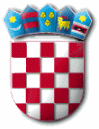 R E P U B L I K A   H R V A T S K APRIMORSKO – GORANSKA ŽUPANIJAOPĆINA PUNATOPĆINSKI NAČELNIKKLASA: 081-01/22-01/01URBROJ: 2170-31-02/1-22-17Punat, 4. listopada 2022. godine